第30篇 啟：你們要稱謝耶和華，因祂本為善，(台語)恁著感謝耶和華，因為祂是好； Lín tio̍h kám-siā Iâ-hô-hua, in-uī I sī hó；應：祂的慈愛永遠長存。(台語)因為祂的慈愛永遠佇啲！ In-uī I ê tsû-ài íng-uán tī-teh！啟：願敬畏耶和華的說，(台語)願敬畏耶和華的人講， Guān kìng-uì Iâ-hô-hua ê lâng kóng，應：祂的慈愛永遠長存。(台語)祂的慈愛永遠佇啲！ I ê tsû-ài íng-uán tī-teh！啟：有耶和華幫助我，我必不懼怕，(台語)有耶和華及我佇啲，我就無驚，Iâ-hô-hua pó-hōo gōng-ti̍t ê lâng，應：人能把我怎麼樣呢？(台語)人欲啥法得我奈何？Lâng beh siánn huat-tit guá ta-uâ ?啟：投靠耶和華，強似倚賴人，(台語)倚靠耶和華，比倚靠人卡好；Uá-khò Iâ-hô-hua, Pí uá-khò lâng khah-hó； 應：投靠耶和華，強似倚賴王子。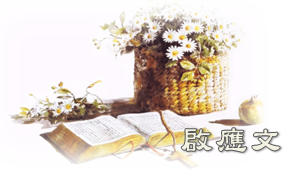 (台語)倚靠耶和華，比倚靠王親卡好。Uá-khò Iâ-hô-hua, Pí uá-khò ông-tshin khah-hó。啟：耶和華是我的力量，是我的詩歌，(台語)耶和華是我的氣力，是我的詩歌；Iâ-hô-hua sī guá ê khuì-la̍t, sī guá ê si-kua；應：祂也成了我的拯救。(台語)祂亦成做拯救我的。I ia̍h tsiânn-tsuè tsín-kìu guá ê。啟：在義人的帳篷裡，有歡呼拯救的聲音，(台語)佇義人的布棚內，有歡喜的聲，拯救的聲，Tī gī-lâng ê pòo-pînn-lāi ū huann-hí ê siann, tsín-kìu ê siann，應：耶和華的右手施展大能。(台語)耶和華的正手施出大權能。 Iâ-hô-hua ê tsiànn-tshíu si-tshut tuā kuân-lîng。(和) 你們要稱謝耶和華，因祂本為善，祂的慈愛永遠長存。 (台語) 恁著感謝耶和華，因為祂是好！因為祂的慈愛永遠佇啲。Lín tio̍h kám-siā Iâ-hô-hua, in-uī I sī hó; In-uī I ê tsû-ài íng-uán tī-teh。                                 (詩篇118：1.4.6.8.9.14.15.29) 